D1130PC端WeLink 7.11.13版本更新内容介绍通讯录· 支持按角色选择人员。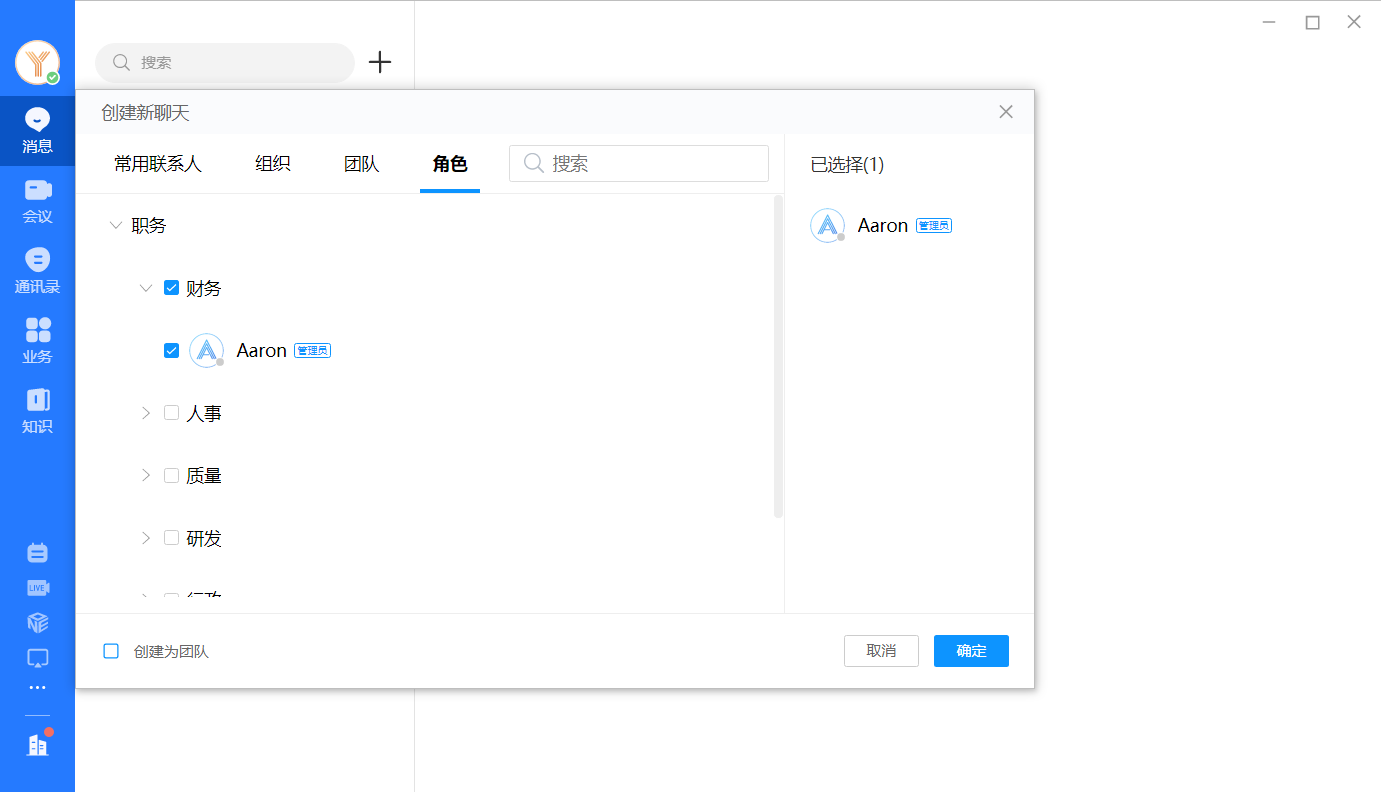 2. 公众号（权限为管理员所有）· 消息支持撤回。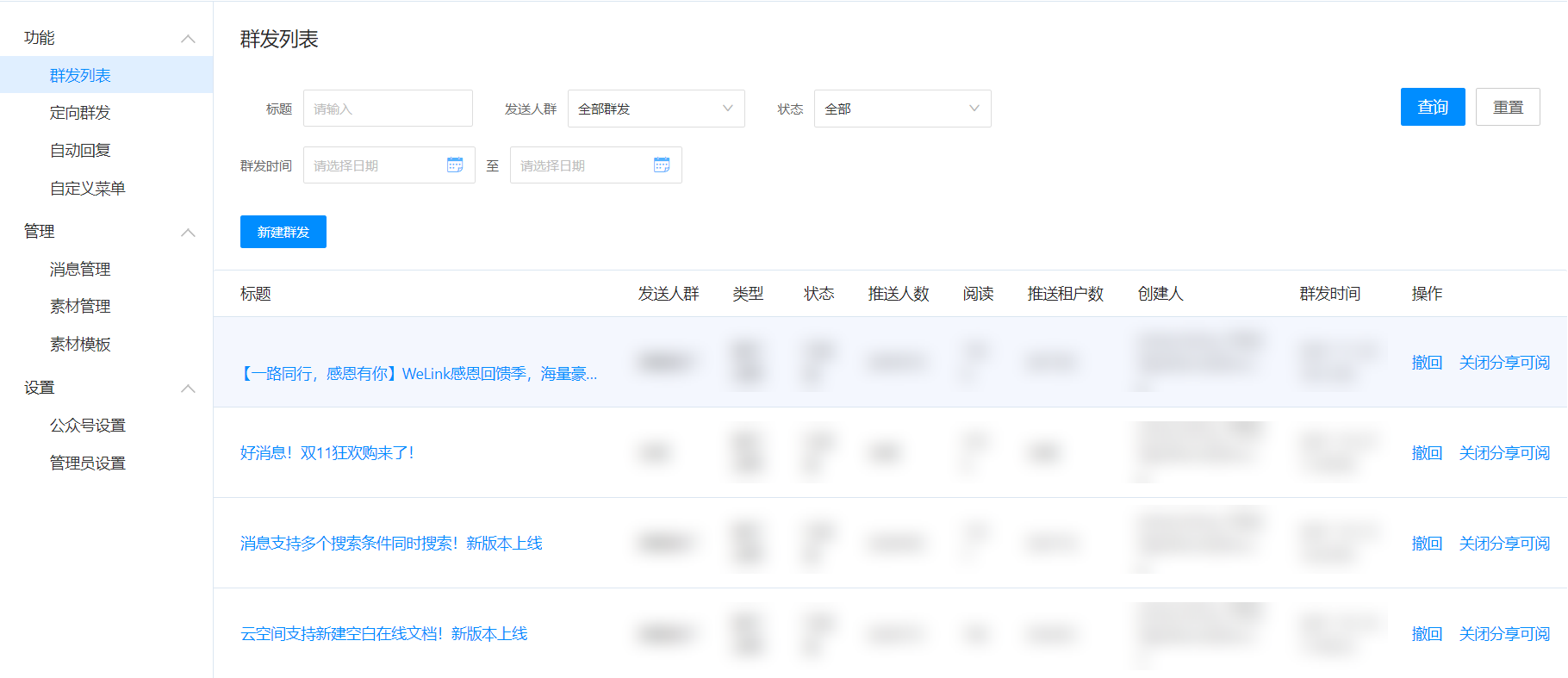 · 消息显示已读和未读状态。3. 消息· 双击消息菜单可定位至未读消息。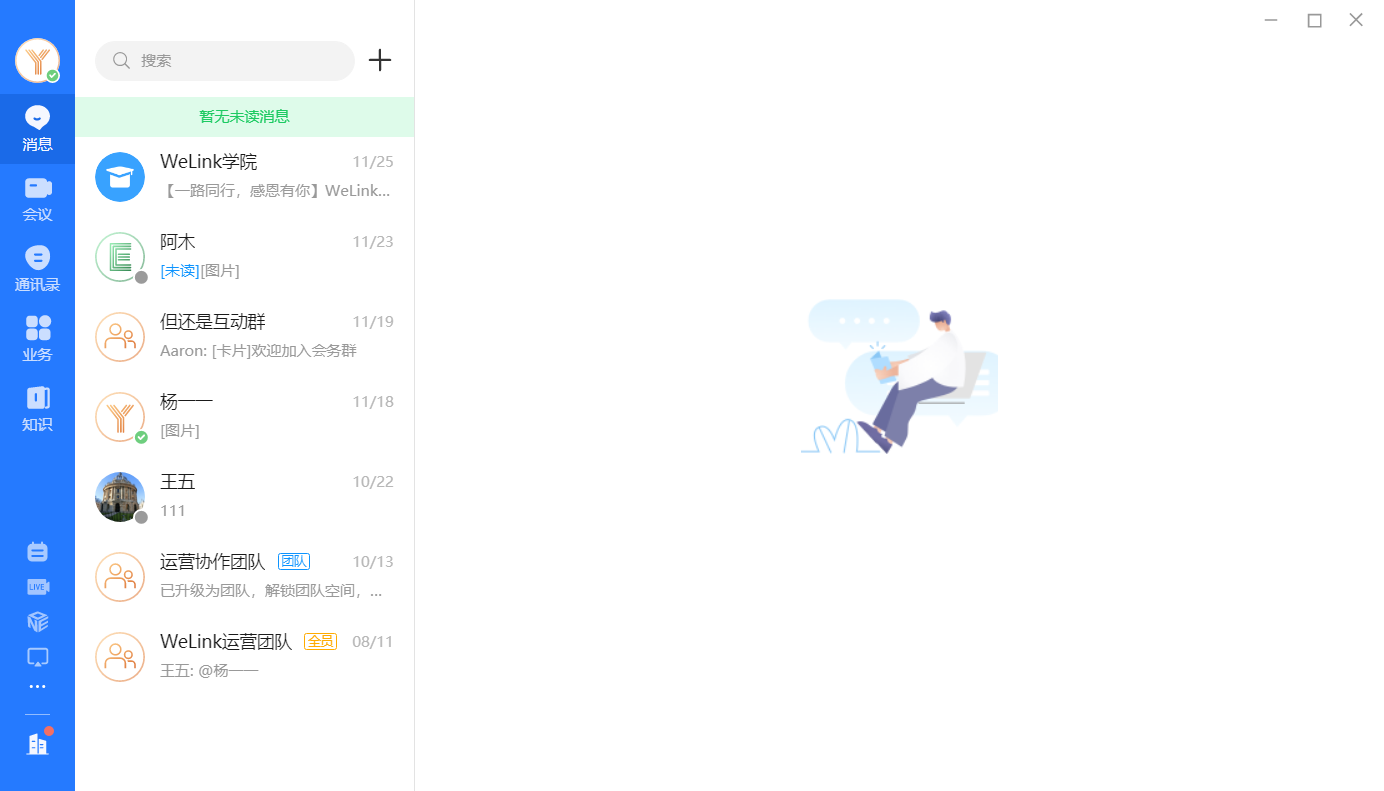 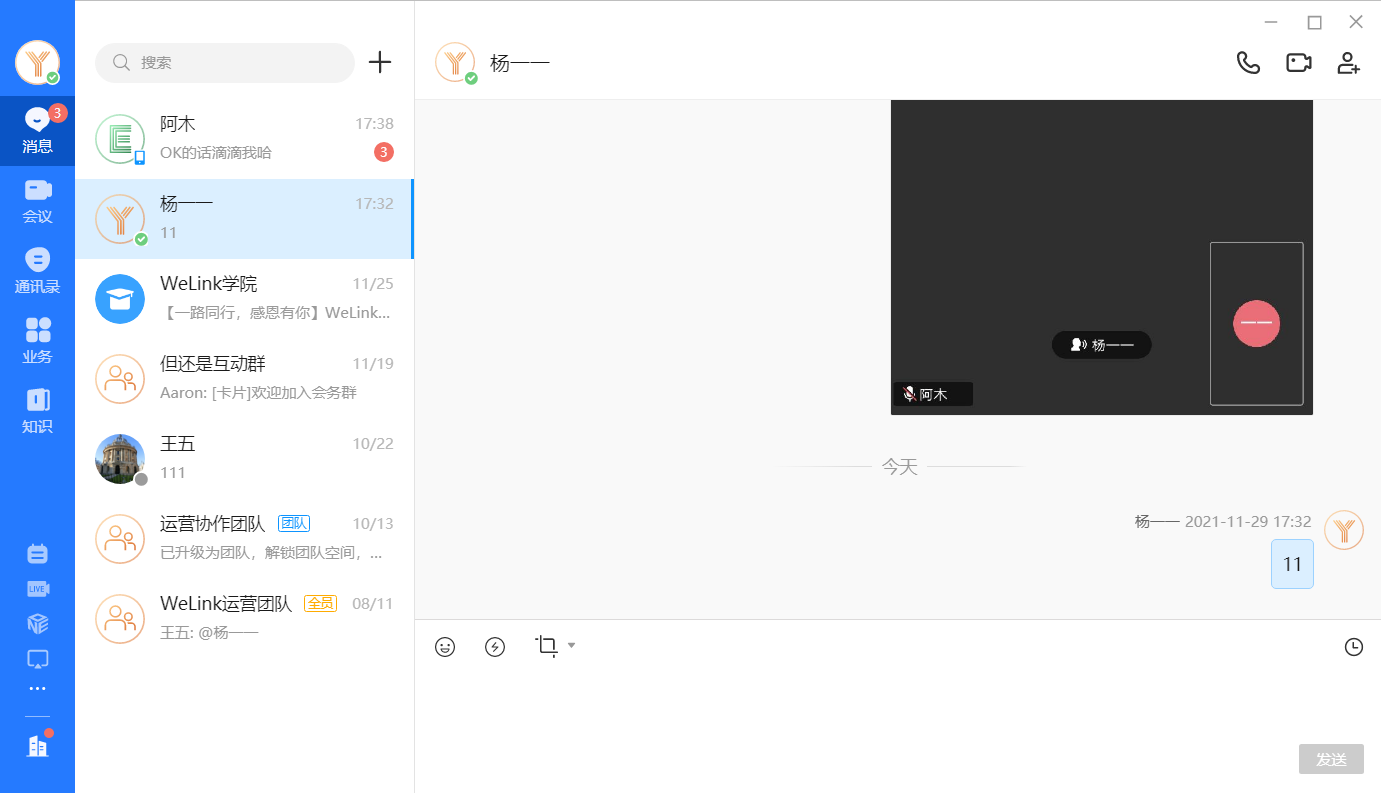 